Фоторепортаж о проведении театрализованного представления по мотивам сказки «Репка»Главные роли: дети группы «Солнышко»Руководитель театральной студии: Шилова И.А., воспитатель 1 квалификационной категорииЦель: Развитие речевого общения, вызвать у детей положительные эмоции от инсценирования сказки, закрепить знания о животных. Воспитывать чувство взаимопомощи.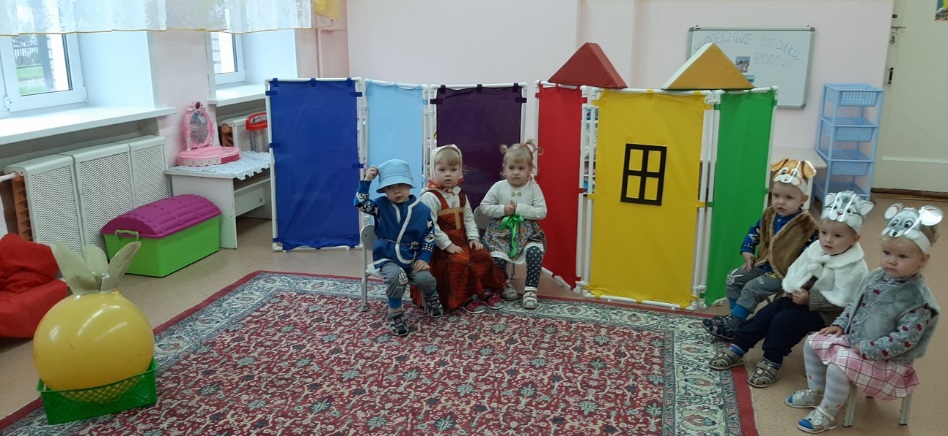 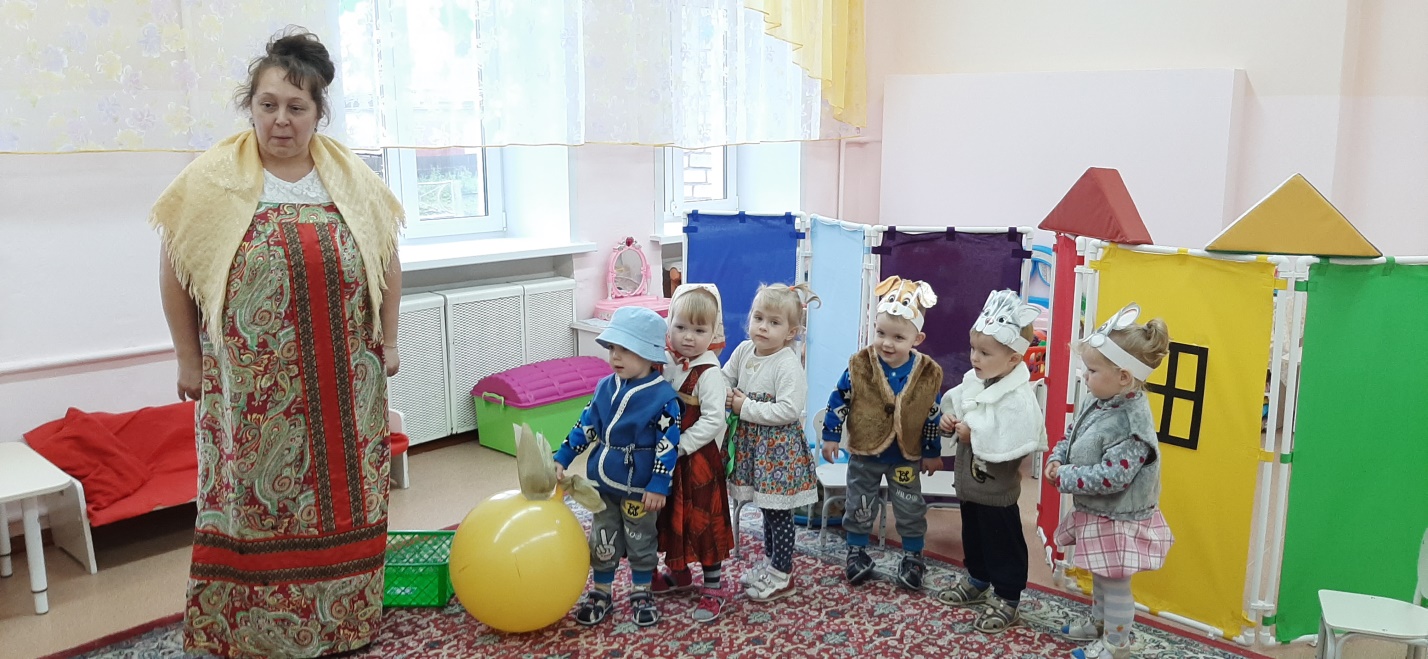 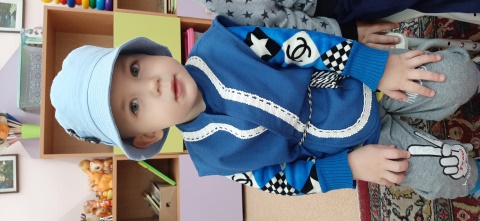 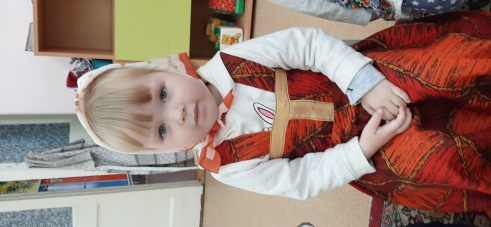 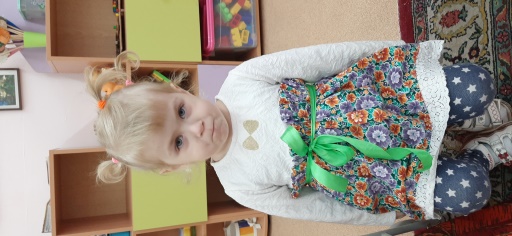 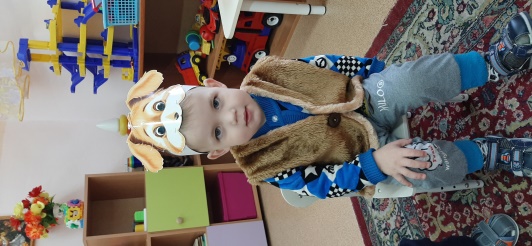 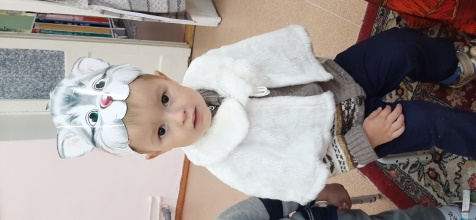 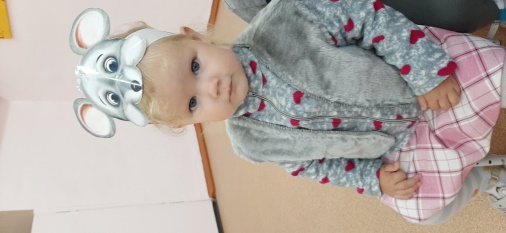 